Antragschrift für die 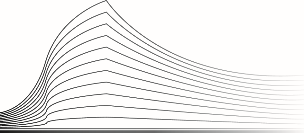 Beschwerde gegen eine ZahlungsaufforderungArtikel 65/1 § 2 des Gesetzes über die StraßenverkehrspolizeiIhre Daten:Wohnen Sie im Ausland?Falls Sie Ihren Wohnsitz im Ausland haben, sollen Sie unter ‚Wahl des Wohnsitzes‘ die Adresse eines Vertreters in Belgien ausfüllen, der schon seinen Wohnsitz in Belgien hat, zum Beispiel eines Anwalts. Diese Person wird alle offiziellen Unterlagen, wie die Zustellung, die Notifizierung oder die Ladung zur Sitzung des Polizeigerichts an Ihrer Stelle empfangen.Daten Ihres Vertreters, der schon einen Wohnsitz in Belgien hat:Name: ………………………………………………………………………………………………………………………………………………………………………Vorname: …………………………………………………………………………………………………………………………………………………………………Adresse: …………………………………………………………………………………………………………………………………………………………………..…………………………………………………………………………………………………………………………………………………………………………………Begründen Sie*, warum Sie Beschwerde einlegen:* Unterbreiten Sie die Begründung in der Sprache des Gerichts. Falls Sie sich in einer anderen Sprache ausdrücken, ist Ihre Antragschrift null und nichtig.……………………………………………………………………………………………………………………………………………………………………………………………………………………………………………………………………………………………………………………………………………………………………………………………………………………………………………………………………………………………………………………………………………………………………………………………………………………………………………………………………………………………………………………………………………………………………………………………………………………………………………………………………………………………………………………………Unterzeichnen Sie diese Antragschrift und reichen Sie sie bei der Kanzlei des Polizeigerichts ein:Es gibt drei Möglichkeiten Beschwerde einzulegen:indem Sie diese Antragschrift persönlich bei der Kanzlei des Polizeigerichts hinterlegen;indem Sie diese Antragschrift per Einschreiben an die Kanzlei des Polizeigerichts senden;indem Sie diese Antragschrift per E-Mail an die Kanzlei des Polizeigerichts schicken.Aufgrund der Beschwerde wird die Strafkammer des Polizeigerichts mit der vollständigen Sache befasst. Das heißt, dass Sie eventuell Gerichtskosten zahlen werden müssen.Datum: …………………………………………….				Unterschrift:Aktenzeichen*: …………………………………………………………………………………………………………………………………………………….Protokollnummer*: ……..............................................................................................................................................* Sie finden diese Nummern oben auf dem Brief ,Zahlungsaufforderung‘, den Sie von der Staatsanwaltschaft erhalten haben. Sie müssen mindestens eine dieser zwei Nummern ausfüllen. Wenn Sie keine einzige Nummer ausfüllen, dann ist Ihre Antragschrift ungültig. Natürliche PersonName: ………………............................................................Vorname: ........................................................................Nationalregisternummer: …….........................................Geburtsdatum: ……………………………………………………………E-Mail-Adresse: …………………………………………………………..Wohnsitz: …………………………………………….…………………………………………………………………………………………………………………………….……………………………………………………………………………………. Juristische PersonName: ……………………………….………………….…………………….Rechtsform:……….…….……..…………………………………………..Unternehmensnummer: ……………………………………………..E-Mail-Adresse: …………………………………………………………..Adresse des Sitzes: ……………………………………………………..……………………………..…………………………………………………………………………………….…………………………………………………………………………………….Vertreten durch:  ….…………….…………..………………………….in der Eigenschaft als: …….…….………...………………………….   …………………………………………………………………………………….HAFTUNGSAUSSCHLUSSDas Gericht bietet über ihre Webseite nur Informationen an. Dieses Formular soll Ihnen im Gerichtsverfahren weiterhelfen. Wer es ausfüllt und benutzt, macht das aber auf eigene Verantwortung. Der Richter und die Kanzlei dürfen keine juristische Beratung leisten. Wir raten Ihnen, im geringsten Zweifel, eine fachkundige Person, wie zum Beispiel einen Anwalt, zu Rate zu ziehen. Für kostenlose juristische Beratung erster Linie können Sie sich an eine Kommission für juristischen Beistand (KjB) wenden.